KËRKESËpër prerjen (çrrënjosjen – krasitjen) e drunjve,kaçubave dhe gardheve bimoreTë dhënat për parashtruesin e kërkesës:      * Të plotësohen detyrimishtKërkoj që të më jepet Aktvendimi për prerjen krasitjen e drunjve      (______________)në rrugën _________________________________________________________________Përshkrimi i kërkesës: ______________________________________________________________________________________________________________________________________________________________________________________________________________________________________________________________________________________Deklarata: Deklaroj se jam i pajtimit që të dhënat e mia personale mund të shfrytëzohen për nevojat e Qytetit të Shkupit gjatë procedurës për zgjidhjen e lëndës.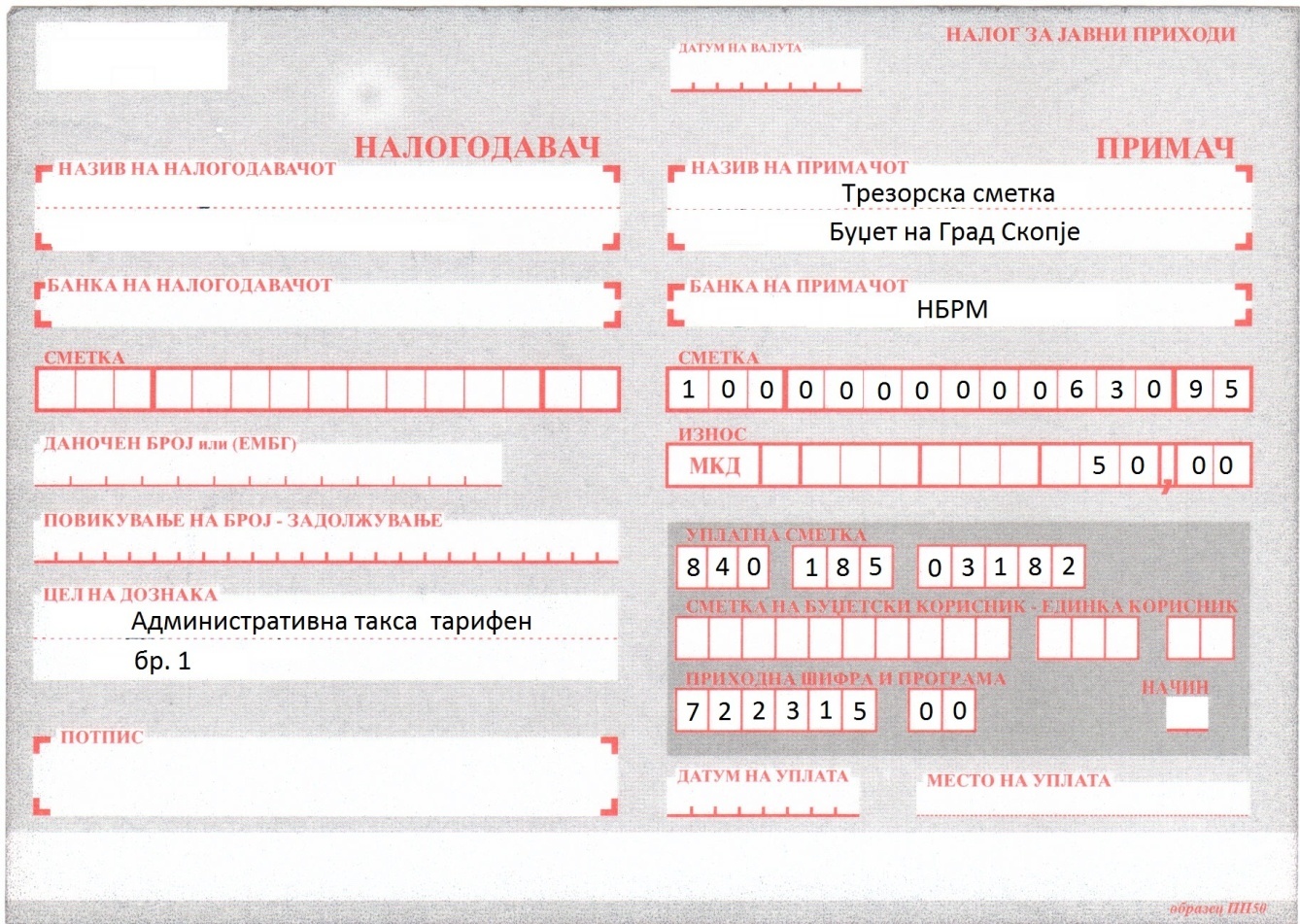 Vërejtje: Taksën administrative për shërbimet e Qytetit të Shkupit, keni mundësi që ta paguani me kartelë pagesore përmes POS terminaleve të vendosura në sportelet e Qytetit të Shkupit, baraka 16.Emri dhe mbiemri (titulli i firmës)*NVAQ/NVT*Rruga dhe numriNr. i tel për kontakte - fiksNr. i tel për kontakte - celularie-mailiShkup, __.__.viti 20__ Parashtruesi__________________________